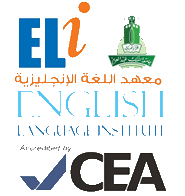 Student’s Name: _____________	Level: _103_____________   Section: ___________________Grammar Section circle the correct answerI ……………..(have/ get) experience in marketing for 2 years.hadhave gothavingI really enjoy ………….(work) in a team.workedhave workedworkingI …….. to Italy last summergogoingwentShe often ……. magazines in FrenchreadingreadreadsThey …………………..a meeting at the moment. have hadwere havingare havingWhile she …………………, her mother called her.is watchingwatchedwas watchingHow often …….you practice volleyball?doesdohaveThat bracelet ………….. of silver.madeis mademakesIf you visit Paris, you should………the Eiffel Tower.seeingsawseeI was studying, when my sister ………..camingcomescameVocabulary Section	Circle the correct answer	It is a great festival, it ……………..one million visitors.startedreceivedwantedmy brother ………. hockey at the weekends.doesgoesplays The Janadriyah festival is a ………….event.importantprogrammepopular ………..is a winter sport with a sledge.VolleyballAerobicsLuge I ……………to become a doctor because I like heping people.finishdecidedmake Do you enjoy your music…..?courseplanservice It is an interesting  job, but it is quite ………….nicestressfulgreatI want to do a ……………in Art.sportdegreeexamIn my work, the ………….is pretty relaxed.salesatmospherecolleaguesSara is looking for another job, because the ………..is not great.working hourspaybenefits 